Milleco3 Hook, 2 Bolts & SashThe usual problem with these mechanisms is the connecting bar that lets the 2 spindles and the centre hook in the gearbox work in unison -  fractures .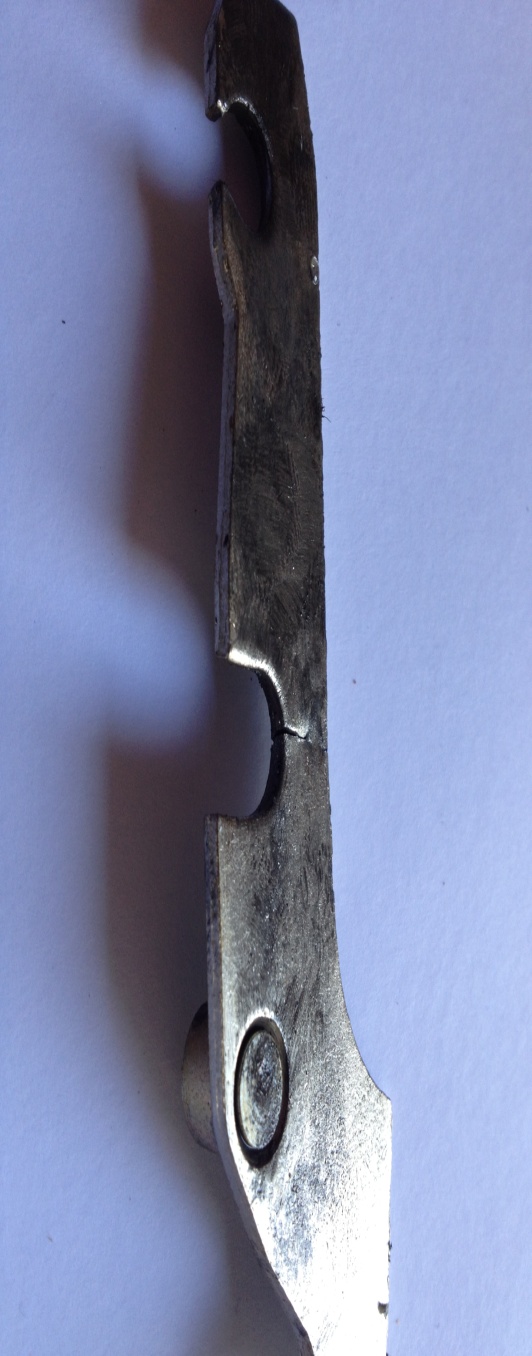 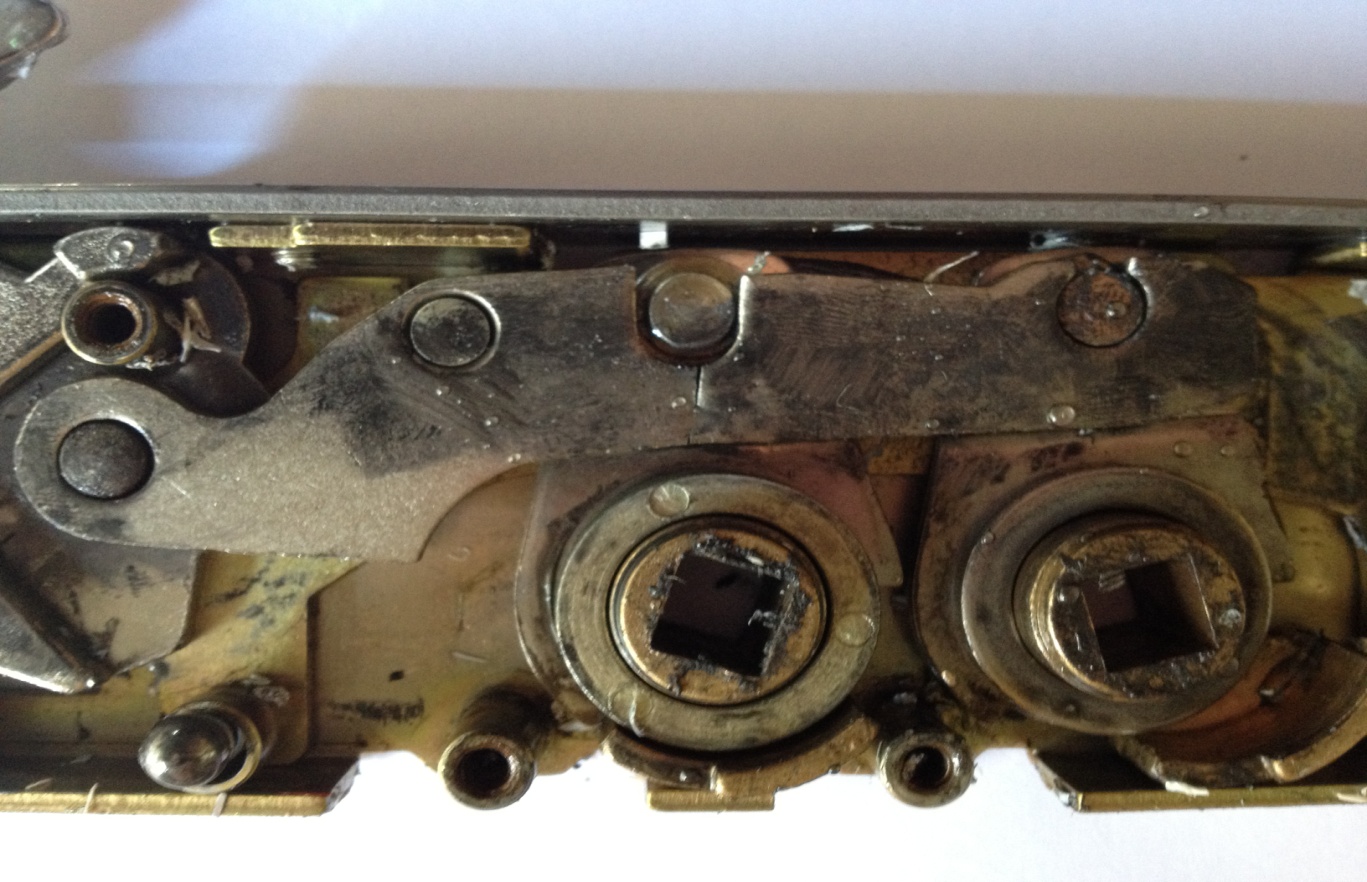 